Z Á P I S N I C Azo spoločného zasadnutia Rady rodičov a Občianskeho združenia pri Obchodnej akadémii Dušana Metoda Janotu Čadca, ktorá sa konala  21.  novembra 2016 o 15.45 h v učebni APrítomní:	podľa prezenčnej listinyProgram:	1.   Správa o výchovno-vzdelávacej činnosti za šk. rok 2015/2016Plán práce na šk. rok 2016/2017Školský poriadok platný od 01. 09. 2016Projektová činnosť školyAktivity žiakov od začiatku šk. roka 2016/2017OZ pri OA DMJ v ČadciRôzne, diskusiaZáverad 1)Správu o výchovno-vzdelávacej činnosti za šk. rok 2015/2016 (vypracovanú v zmysle zákona č. 596/2003 Z. z.) predložila p. riaditeľka Ing. Jitka Konáriková. Oboznámila rodičov s obsahom jednotlivých bodov, a to:základné identifikačné údaje, údaje o vedúcich zamestnancoch školy,údaje o Rade školy a iných poradných orgánoch, údaje o počte žiakov školy, OTV, údaje o prijímaní žiakov na vzdelávanie, údaje o klasifikácii žiakov a ich výsledkoch, údaje o ukončení štúdia (PFEČ, PFIČ MS), údaje o študijných odboroch, údaje o počte zamestnancoch školy, údaje o ďalšom vzdelávaní zamestnancoch školy, údaje o odbornosti vyučovania, údaje o výchovnom poradenstve a prevencii, údaje o aktivitách a prezentácii školy, údaje o projektoch školy, údaje o inšpekčnej činnosti,  údaje o MTZ  školy (budovy, športoviská, ŠJ), údaje o koncepčnom zámere rozvoja školy, údaje o uplatnení žiakov na pracovnom trhu, informácie o voľno-časových aktivitách žiakov  v školeV závere upozornila rodičov na detailnejšie informácie zo správy na web-ovej stránke školy www.oadmj.sk, na základe ktorých bola škola vyhodnotená OŠaŠ ŽSK na 1. mieste z OA v ŽSK a na  8. mieste zo SOŠ ŽSK.ad 2)P. riaditeľka informovala prítomných o cieľoch rozvoja  školy v nasledujúcom školskom roku v oblastiach - vzdelávania (zvyšovať kvalitu vzdelávacieho procesu, rozvíjať kľúčové, všeobecné a odborné kompetencie), - výchovy (vychovávať žiakov v duchu humanizmu, tolerancie a vzťahu k ŽP a bojovať proti negatívnym sociálno-patologickým javom - účinne bojovať proti šíreniu legálnych a nelegálnych drog, alkoholu, pestovať u žiakov etiku v komunikácií a konaní, sebaprezentácii),  - vzdelávania pedagógov (zvyšovať právne vedomie a profesionalitu pedagógov, podporovať kontinuálne vzdelávanie a zvyšovať profesionalitu pedagógov), - technicko-ekonomickej (modernizovať učebné pomôcky, skvalitňovať podmienky vyučovacieho procesu, získavať FZ z projektov EÚ, ŽSK a iných organizácií, spolupracovať s rodičmi, dopĺňať školskú knižnicu o odbornú i spoločensko-vednú literatúru, modernizovať počítače), - ďalšie úlohy a akcie (tradičné akcie školy, súťaže, exkurzie, výlety, krúžky, charitatívne činnosti,  aktivity ŽŠR, zasadnutia PR a pracovných porád, Rady školy, Rady rodičov, ZRPŠ)- informovanosť verejnosti o škole prostredníctvom web-stránky, regionálnych novín, zasadnutí RŠ, RR ad 3)P. riaditeľka informovala prítomných o základnej školskej legislatíve, ktorá je súčasne na web-ovej stránke školy. Upozornila na úpravu školského poriadku od 1. septembra 2016 v bodoch:- práva a povinnosti žiakov Čl. 8 bod l – opatrenia vo výchove (neospravedlnené hodiny – kla-     sifikácia)podmienky nakladania s majetkom Čl. 14 bod b, c  – šatňové skrinky - prerokované i v Rade školyCelé znenie školského poriadku je uverejnené na webovej stránke školy.ad 4)Vyučujúci a žiaci našej školy sú zapojení do rôznych projektov:a) projekty, v ktorých škola pokračuje a realizuje ich:- Elektronizácia vzdelávacieho systému regionálneho školstva- Medzinárodná obchodná hra v rámci EÚ (EEBG) – 2. miesto ČR (jún 2016)- Environmentálna výchova žiakov „Zelená škola“ – predĺženie certifikátu - Záložka do knihy spája slovenské školy (185 záložiek, OA Bratislava)- Matematický klokan- Erasmus+  - mobilita žiakov CJ – stáž v Anglicku (schválený na 2 r. - €  70 380,-), projekt zameraný na efektívne stratégie vyučovania (2 vyučujúci stáž v Anglicku, aplikácia metódy CLIL vo vyučovaní – € 6 010,-)Spolupráca s OZ SYTEV – zahraničné programy mladých financované EÚŽŠR – „Keď rozdielna vzájomnosť tvorí súlad“b) projekty, ktoré boli ukončené: Cesta za poznaním slovenskej histórie – (ŽSK – € 300,-)Podpora športu na školách (JaT – € 400,-)Podpora mladých žurnalistov na škole – (ŽSK – € 200,- )Erasmus+ - škola získala prestížnu cenu kvality – „Európsku značku pre jazyky“ – podpora jazykového vzdelávania Európskou komisiou ad 5)P. riaditeľka informovala zúčastnených rodičov o aktivitách žiakov, ktoré žiaci absolvovali v priebehu septembra – novembra 2016:a) Súťaže:Župná kalokagatia Žilina  - kraj - 3. miesto 		Cezpoľný beh (družstvo) Martin – kraj - 5. miesto Bedminton chlapci i dievčatá – družstvo – postup na krajZrýchlený šach – dievčatá – postup na krajb) Charitatívne činnosti:Deň nezábudiek – 545,80 € vyzbierané		Biela pastelka - 187,83 € vyzbierané – poďakovanie od ÚNIE NEVIDIACICHc) Osveta:		Svetový deň mlieka, podpora – Mliečny program na škole, Svetový deň jazykov, Svetový deň výživy – pulty s ovocím, zeleninou	d) Prednášky: Trestno-právna zodpovednosť, Kyberšikanovanie, Prednáška s vyliečenými drogovo závislými mladými ľuďmi e) Exkurzie: Východné Slovensko, Orava, VAPAC BA, Mincovňa Kremnica		f) Časopis: na škole pracuje redakčná rada, ktorá vydáva časopis MIKS – zúčastňuje sa každoročne celoslovenskej súťaže – DIPLOMg) ŽŠR: aktívne práca na mimoškolských akciách, organizovanie zasadnutia KŠP pre región Kysuce na našej škole, zvolený zástupca v Krajskom školskom parlamente ŽSK – D. Kubicová, 3. C 	ad 6)			Pri OA pracuje OZ pri OA DMJ, je zriadené registráciou od roku 2002, ktoré svoju činnosť vykonáva podľa: stanov, vnútorného poriadku združenia a vypracovaných kritérií vyplácania príspevkov z OZ.V tomto šk. roku pracuje v zložení:Predseda: 			p. Lenka StopkováPodpredseda: 			Ing. Jitka Konáriková Hospodár: 			Ing. Mária Kupková P. Ing. M. Kupková informovala rodičov o hospodárení s prostriedkami OZ, o príjmoch, výdavkoch, a zostatku peňažných prostriedkov OZ v pokladnici a na bankovom účte za kalendárny rok 2015 a časť obdobia roku 2016.Rada rodičov schválila na školský rok 2016/2017 príspevok do OZ vo výške 20,- € nasledovným hlasovaním prítomných rodičov:za  		9 rodičovproti 		1 rodičzdržal sa  	1 rodičad 7)p. riaditeľka informovala rodičov o činnosti a príprave nového školského roka počas letných prázdnin: a) nákup športového vybavenia z projektov, revíziu športového náradiab) kompletnú revíziu elektrického zariadenia a elektrospotreb. na škole a v ŠJc) nákup energeticky úspornejších zariadení do školskej jedálne – elektrické pece,          konvektomat, elektrický robot – FP získané z rozpočtu ŽSKd) 2 nové odborné učebne - G – odborná trieda pre bilingválne štúdium			       -  H – matematickú triedue) Šatňové skrinky vo vestibule (náhrada starých klietok)p. riaditeľka upozornila rodičov na možnosť stravovania žiakov v školskej jedálni, kde majú možnosť výberu z dvoch teplých jedál (polievka, mäsité, bezmäsité jedlo), k hlavnému jedlu ako doplnok: ovocie, kompót, šalát, cereálna tyčinky, jogurt, termix, čaj, kakao, mlieko, ochutené mlieko – striedanie. Cena stravného lístka 1,19 € (možnosť platby i v hotovosti), strava sa vydáva počas veľkej 30 min. prestávky po 4. h, cieľom školy je podporovať zdravý vývoj žiakap. riaditeľka informovala rodičov o ocenení žiakov a rodičov: a) čestné uznanie pre žiakov 4. a 5. ročníka za mimoriadne výsledky počas štúdia (odovzdáva sa pri rozlúčke v máji) a TOP učiteľ za šk. rokb) návrh školy na ocenenie žiakov pri príležitosti Dňa študentstva a učiteľov pri príležitosti Dňa učiteľov na OÚ a ŽSK Žilinap. riaditeľka oboznámila rodičov o úprave počtu žiakov a tried zriaďovateľom (demograf. vývoj – dôvod): 6317 M OA – 2 triedy (48 žiakov) od šk. roka 2017/20186317 M OA BŠ  - 1 trieda (24 žiakov) od šk. roka 2017/2018  p. riaditeľka informovala rodičov o:a) možnosti žiakov získať certifikáty, vysvedčenia o štátnej skúške- Certifikát podnikateľských zručností – prostrednictvom programu Aplikovaná ekonómiaCertifikát Realitný vodičák Certifikát z účtovníctva od firmy KrosŠtátna skúška z písania a spracovania textu na počítači – 3., 4., 5 ročníkŠtátna skúška z anglického (nemeckého) jazyka – odborná štátnica pre maturitné ročníkyb) meraní pridanej hodnoty zo SJL – vyhodnotenie za r. 2012 – 2016 inštitútom NUCEM.Výsledky testov EČ MS zo SJL tohtoročných maturantov a výsledky žiakov 9. ročníka v testovaní T9 zo SJL v r. 2012 – pridaná hodnota školy je v kategórii: v súlade s očakávaním, (ďalšie kategórie – nad úrovňou očakávania, pod úrovňou očakávania) c) oslobodení od Telesnej a športovej výchovy – vyhláška č. 65/2015 o SŠ a Metodický pokyn č. 2/2016 OŠaŠ ŽSK – na základe  predloženia potvrdenia od odborného lekárap. riaditeľka upozornila rodičov na možnosť získať všetky informácia o škole a jej činnosti - kontakty, dokumenty, príspevky z akcií školy, rozvrh tried a učiteľov, kalendár akcií, projekty, možnosť získať certifikáty, info o MS, kritéria prijímacích pohovorov a pod na web-stránke školy:  www.oadmj.sk.Zapísala:Ing. Angelika FekulováČadca 22. novembra 2016							                          Ing. Jitka Konáriková						                                           riaditeľka školy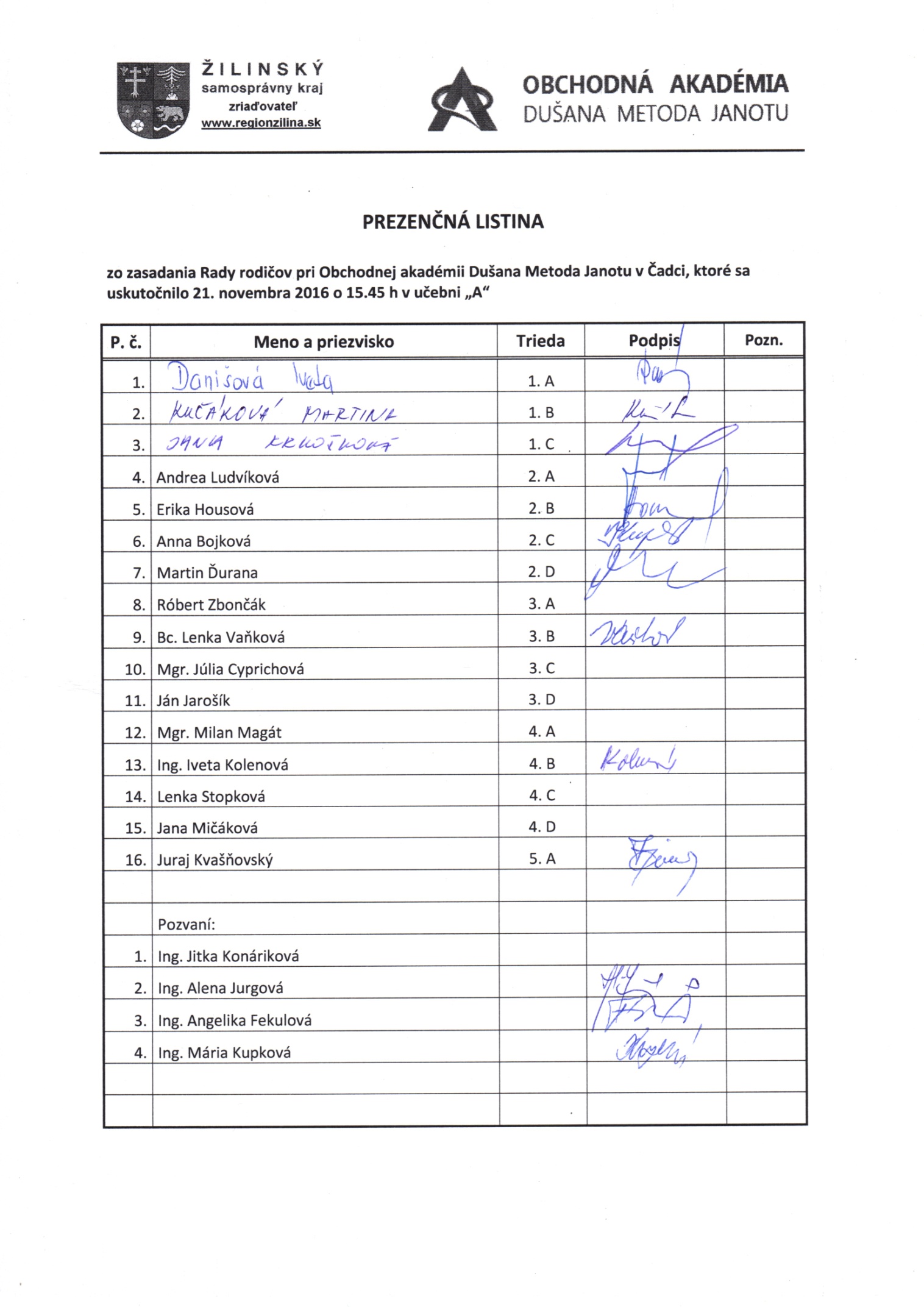 